Дата: 24.04.2020Група: Е-81Предмет: біологія і екологіяТема : «Вчення В.І. Вернадського про біосферу та ноосферу його значення для уникнення глобальної екологічної проблеми.»ІнструкціяОзнайомитися з теоретичним матеріалом в підручнику В.І. Соболь «Біологія і екологія» 11 клас: https://pidruchnyk.com.ua/1244-biologi-11-klas-sobol.html § 45.Написати короткий конспект.Виконати завдання для самоперевірки.Переглянути обов’язково презентацію.Пройти тестування за цим посиланням:https://naurok.com.ua/test/vchennya-volodimira-vernadskogo-pro-biosferu-ta-noosferu-231395.htmlТеоретичний матеріал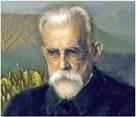 В. І. Вернадський (1863-1945) - геніальний вітчизняний ученийВЧЕННЯ ПРО БІОСФЕРУ - це наукове узагальнення принципів організації, властивостей й розвитку біосфери як глобальної екосистеми і пояснення найважливішої ролі, яку виконала і виконує жива речовина на планеті. 	Основні ідеї про біосферу В. І. Вернадський сформулював у своїй найвідомішій праці «Біосфера» (1926). 	Основні положення вчення В. І. Вернадського про біосферу 	1. Цілісність біосфери визначається самовпорядкованістю усіх її процесів. Земні закони руху атомів, перетворення енергії забезпечують самоорганізацію біосфери. 	2. Жива речовина біосфери з найдавніших геологічних часів активно трансформує сонячну енергію в енергію хімічних зв'язків складних органічних речовин. При цьому сутність живого не змінюється, змінюються лише форми існування живої речовини.	3. Що дрібніші організми, то з більшою швидкістю вони розмножуються. Швидкість розмноження залежить від щільності живої речовини.	4. Автотрофні організми отримують всі необхідні для життя речовини з навколишнього середовища. Для життя гетеротрофів необхідні готові органічні сполуки. Поширення фотосинтезуючих організмів обмежується можливістю проникнення сонячної енергії.	5. Активна трансформація живою речовиною космічної енергії супроводжується прагненням до максимальної експансії, прагненням до заповнення всього можливого простору. Цей процес називається «тиском життя».	6. У земній корі відбуваються постійні перетворення речовин, рух атомів і молекул. Закономірності такого переміщення В. І. Вернадський сформулював у вигляді двох біогеохімічних принципів, які називають біосферними постулатами.Біогенна міграція атомів хімічних елементів у біосфері завжди прагне до максимального свого прояву.Еволюція видів у ході геологічного часу, що призводить до створення форм життя, стійких у біосфері, відбувається в напрямку, що збільшує біогенну міграцію атомів біосфери.	7. Поширення життя на нашій планеті визначається полем стійкості зелених рослин. Максимальне поле життя обмежується крайніми межами виживання організмів, яке залежить від стійкості біохімічних речовин живого до умов середовища.	8. На сучасному рівні розвитку людської цивілізації вона неминуче перетворюється в ноосферу, тобто в сферу, де найважливішу роль у розвитку природи відіграє розум людини (закон ноосфери Вернадського,1944).	2. Ознаки виникнення ноосфери	Основні ідеї Вернадського про ноосферу викладено в його визначній монографії «Наукова думка як планетне явище» та у статті «Декілька слів про ноосферу». 	НООСФЕРА - стан біосфери, за якого визначальним чинником стає розумова діяльність і праця людини, а характерною рисою - екологізація всіх сфер життя. Поняття ноосфери як оточуючої земну кулю «розумної» оболонки ввели на початку ХХ ст. французькі вчені П. Тейяр де Шарден і Е. Леруа. Заслуга В. І. Вернадського полягає в тому, що він надав цьому терміну наукового змісту. 	Основні передумови формування ноосфери за В. І. Вернадським	1. Людство стало єдиним цілим.		2. Перетворення засобів зв'язку та обміну. Ноосфера - це єдине організоване ціле, всі частини якого на різноманітних рівнях гармонічно пов'язані, діють погоджено один з одним.	3. Відкриття нових джерел енергії. 	4. Поліпшення добробуту людей. Ноосфера створюється розумом і працею людей.	5. Рівність всіх людей. Ноосфера не може бути привілеєм якої-небудь однієї нації або раси.	Очевидно, що ноосфера в просторі значною мірою перекривається біосферою, але не тотожна їй. Темпи розвитку ноосфери незрівнянно вищі від темпів змін біосфери.	Отже, ноосфера - це біосфера на сучасному етапі її розвитку.	3. Значення вчення Вернадського для уникнення глобальної екологічної кризи	Наприкінці XX ст. людство почало відчувати наближення глобальної екологічної кризи, що на відміну від попередніх криз, охопила всю планету. До розвитку глобальної сучасної екологічної кризи призвели: ріст кількості населення Землі, промислово-енергетичний чинник, занепад духовності, низька екологічна культура.	Ознаками екологічної кризи є:1) прискорене виснаження відновлюваних і вичерпання невідновлюваних природних ресурсів;2) локальне забруднення компонентів біосфери випереджає їх можливості природного самоочищення, внаслідок чого перетворені й змінені місця існування стають непридатними для життя;3) порушення біогеохімічних циклів й функцій живої речовини внаслідок втрати біорізноманіття й появи стійких ксенобіотиків.	Віра В. І. Вернадського в здатність людини, людської цивілізації екологічно безпечно користуватись природними ресурсами, науково обґрунтовано ставитись до природи і поступово вдосконалювати її у потрібному для людини напрямі привела до висновку про вищий етап розвитку біосфери, її переходу в ноосферу. Він вважав, що негативні аспекти людської техногенної діяльності є тимчасовими і мають бути переборені. А поки що доводиться констатувати, що загроза виживанню людини є реальною. В. І. Вернадський уперше звернув увагу на стійкість біосфери і зробив оптимістичний на той час висновок: стабільність та самоорганізованість біосфери є надійною запорукою неможливості глобальних екологічних криз.	Організація сталого розвитку людської цивілізації може стати стратегією виживання людства.	Отже, вчення про ноосферу стало основою нової картини світу, що спрямована передусім на знання як істину в пізнанні, на перегляд усієї сукупності традиційних світоглядних уявлень про місце і роль людини у природі.Завдання для самоперевіркиЗаповнити таблицю «Біосфера як найвищий рівень організації життя» ОзнакаХарактеристикаСтруктурні компонентиОсновні структурні елементи (типи речовини)Межі біосфериНеобхідна умова існуванняОсновні властивості біосфериОсновні функція біосфериЗакономірності функціонування